3º y 4º ESO Realizad estos ejercicios durante estos días que no vais al instituto; podéis mandármelos o preguntar dudas en este correo:amalpicacastanon@educa.madrid.orgExercices de français - CONJUGAISONSPassé Composé
Complétez avec les conjugaisons des verbes entre parenthèses en passé composé.Principio del formulario1. Il (regarder)  la télévision toute la journée! 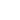 2. Lucille et Betty (manger)  de la viande. 3. Nous sommes fatigués, nous (travailler)  toute la journée. 4. Moi, j' (jouer)  avec l'ordinateur. 5. Vous (écouter)  la radio. 6. Tiens! Tu (réparer)  mon vélo! 7. Claire (téléphoner)  ses amis. 8. Jean-Luc et Sabine (demander)   son numéro de téléphone. 9. J' (manger)  tout le gâteau. 10. D'accord, nous (préparer)  le déjeuner. Exercices de français - CONJUGAISONSPassé Composé

Complétez avec les conjugaisons des verbes entre parenthèses en passé composé.Principio del formulario1. Tu (voir)  ce film? 2. Betty (acheter)  une voiture. 3. Vous (perdre)  les clés! 4. Moi, j' (choisir)  un bon vin. 5. On (dire)  qu'il va pleuvoir. 6. Isabelle et Alain (parler)  avec les voisins. 7. Marc (prendre)  la main de Marie. 8. Nous (mettre)   les sacs dans le coffre. 9. J' (oublier)  de dire au-revoir à tes parents. 10. Tiens! Tu (casser)  les lunettes!  Exercices de français - CONJUGAISONSPassé Composé

Complétez avec les conjugaisons des verbes entre parenthèses en passé composé.Principio del formulario1. Les trois amis (partir)  en vacances. 2. Le train (partir)  à dix heures. 3. Nous (écrire)  une lettre à nos enfants. 4. Moi, je (aller)  au cinéma hier. 5. Et toi, Marie, tu (sortir)  avec Jean-Luc? 6. Isabelle et Alain (aller)  à Paris en juin, l'année dernière. 7. Marc (partir)  très tôt. 8. Le bus (arriver)  en retard. 9. Monique et Cécile (aller)  à la banque. 10. Vous (tomber)  d'un arbre? Comment ça? Exercices de français - CONJUGAISONSPassé Composé

Complétez avec les conjugaisons des verbes entre parenthèses en passé composé.Principio del formulario1. Les enfants (pas regarder)  la télévision hier soir. 2. L'avion (pas arriver)  à l'heure. 3. Nous (pas trouver)  les clés de la maison. 4. Michel, tu (pas aller)  au cinéma hier soir? 5. Et toi, Sylvie, tu (pas venir)  chez moi hier! Pourquoi? 6. Vous (pas gagner)  le match. 7. Parlez plus fort s'il vous plaît, je (pas comprendre)  . 8. On (pas écouter)  la radio hier. 9. Annie et sa mère (pas partir)  . 10. Pierre (pas lire)  le livre.  